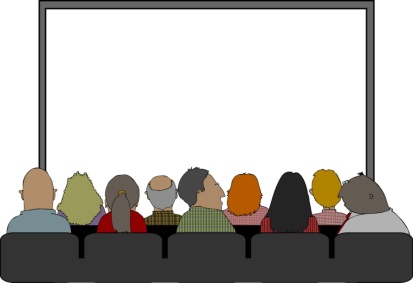 Why Hold School Site GATE Parent Meetings?Connect with other parents who are facing the same challenges you are with your gifted student, your school site, and the school district. Take advantage of the opportunity to organize an email or contact list of your site’s GATE parents by asking for the parents to join your email/contact list when they attend the meeting – (the school’s administration is not allowed to share the contact information of GATE parents with you, so it’s up to you to invite other parents to connect.)Help to engage other GATE parents in learning about the programming offered at their school site, to learn about gifted education and some of the social and emotional issues that GATE students face.By pulling together a successful site GATE meeting, you will show the principal and staff that parents value the staff’s commitment to gifted students and that parents are engaged. You will help to establish new relationships between teachers and parents!LEARN in community – it’s more fun than learning alone!